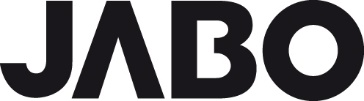 Pressmeddelande 23 februari 2018JABO säsongskatalog 2018 – nyheter och inspiration för ditt trädgårdsrumÄven om kylan biter sig fast och snön täcker stora delar av vårt avlånga land, så är våren inte långt borta och det är dags att börja planera för utesäsongen i trädgården. Med våren kommer även JABO säsongskatalog med nyheter för att inspirera inför alla trädgårdsprojekt. Katalogen kan laddas ned digitalt på www.jabo.se eller hämtas i tryckt version i någon av JABOs återförsäljare i Sverige. Det går också att beställa en tryckt katalog direkt hem till brevlådan på JABOs hemsida.JABOs säsongskatalog är sedan många år ett säkert vårtecken. Nyheter blandas med klassiker från JABOs breda trädgårdssortiment. Lika självklart som det är att inreda inomhus, har det blivit en självklarhet att även inreda utomhus och skapa en rumskänsla i trädgården. Katalogen inleds med en inspirerande stilguide och är indelad i 5 olika produktavsnitt. Skapa stilen i din trädgård med en Lantlig, Modern eller Klassisk stil. Med den nya katalogen lanserar även JABO sin nya pay off:För många är JABOs varumärke starkt förknippat med friggebodar och förråd. Dessa produkter finns givetvis kvar i vårt sortiment men vi har en mycket bredare portfölj av produkter för att inreda hela trädgården. Allt från odlingslådor till gungor och trädgårdsmöbler. Detta vill vi förstärka med vår nya pay off ”Allt för trädgårdsrummet”, säger Weronica Lundgren, marknad- & sortimentschef på JABO Nordic AB.2018 års säsongskatalog lanseras tillsammans med en inspirationsfilm på sociala medier och www.jabo.se. Bakom filmens idé och produktion står reklambyrå Mecka. Katalog och film bifogas i detta utskick. För mer information, vänligen kontakta:Weronica Lundgren, Marknad- & sortimentschef
JABO Nordic AB & Lundbergs Produkter AB
Mobil: 0702 – 25 54 18E-post: weronica.lundgren@jabolundbergs.se